Преподаватель: Авельцев Р.А.гр. 2ТМ                                                                                           05.10.2020МДК.01.01 Устройство автомобилейТема: Приборы системы смазкиОбразовательная цель: формирование у студентов понятия о устройстве и работе приборов  системы смазки двигателей автомобилей.Воспитательная цель: развитие познавательных интересов студентов.Развивающая цель: развитие у студентов интереса к выбранной специальности, аналитического и логического мышления.ПланМасляный насос.Масляные фильтры.Система вентиляции картера двигателя.Неисправности системы смазки.Масляный насос.Насосы предназначены для подачи масла под давлением к наиболее нагруженным поверхностям и к приборам его очистки и охлаждения. На автомобильных двигателях распространение получили одно - и двухсекционные шестеренные масляные насосы, т. е. насосы, имеющие одну или две пары зубчатых колес. Они отличаются простотой устройства, малым числом дета-лей, надежностью работы и равномерностью подачи масла.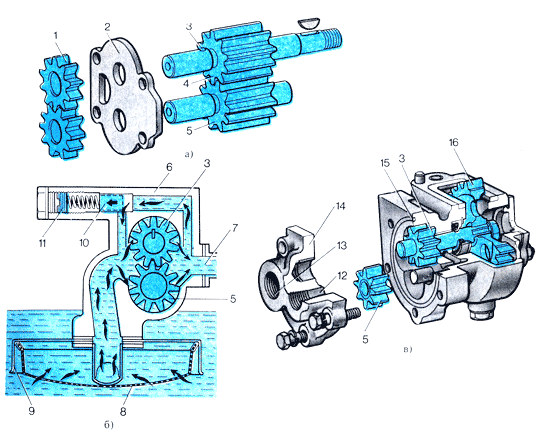 Рис. 1 Масляный насос:а - двухсекционный, б - односекционный, 1 - ведущая шестерня радиаторной секции, 2 - проставка, 3 - ведущий вал, 4 - ведущая шестерня основной секции, 5 - ведомая шестерня основной секции, 6 - корпус, 7 – нагне-тательный канал, 8 - сетка маслоприемника, 9 - маслоприемники, 10 - редукционный клапан, 11 - регулировочный винт, 12 - выходное отверстие, 13 - впускной отверстие, 14 - крышка, 15 - корпус, 16 - шестерня привода насоса.Шестеренные масляные насосы устанавливают в поддоне (двигатели автомобилей ГАЗ-24-10 «Волга», МАЗ-5335, КамАЗ-5320 и др.) или снаружи блока цилиндров (двигатели автомобилей ГАЗ-53-12, ЗИЛ-431410 и др.). Масляный насос (двигателя автомобиля ЗИЛ-431410) приводится в движение зубчатым колесом, расположенным на заднем конце распреде-лительного вала и входящим в зацепление с колесом, кото-рое установлено на промежуточном валу. Выступ промежуточного вала входит в паз вала 5 (рис. 51, а) масляного насоса, а в паз промежуточного вала на верхнем конце входит выступ валика распределителя системы зажигания.Шестеренный масляный насос работает следующим образом: масло, которое поступает через входной канал, заполняет полости, ограниченные боковыми поверхностями каждого из двух смежных зубьев шестерен 4 и 5 и внутренней поверхностью корпуса насоса. Во время вращения шестерен их зубы перемещают масло до выходного канала 12, вызывая в нем повышенное давление и тем самым обеспечивая подачу масла в каналы и трубопроводы системы смазки.Давление, которое развивает насос, ограничивает редукционный клапан 10. Если давление превышает установленные пределы, сила давления масла на клапан будет больше силы упругости его пружины клапан отойдет от седла и пропустит часть масла из выходного канала насоса обратно в его входной канал. В двигателе ЗМЗ-53 двухсекционный масляный насос шестеренного типа прикреплен снаружи к верхней части картера двигателя с левой стороны. Он приводится в действие вместе с валиком распределителя системы зажигания от распределительного зала двигателя.Верхняя секция масляного насоса нагнетает масло в горизонтальную масляную магистраль, расположенную продольно в верхней части картера с правой стороны.От нижней секции насоса масло по каналам в картере и внешнем маслопровода поступает в центробежного очистителя масла с реактивным приводом (центрифуги), а оттуда сливается в поддон картера, смазывая при этом распределительные шестерни.С масляной магистрали под давлением масло поступает к коренным и шатунным вкладышам коленчатого вала, втулкам распределительного вала и осей коромысел. Зеркало цилиндров, втулки верхних головок шатунов, стержни клапанов толкатели и кулачки распределительного вала смазываются разбрызгиванием. Привод и шестерни распределителя смазываются маслом, поступающей из полости, размещенной между пятой шейкой распределительного вала и заглушкой блока цилиндров.Масляный насос даже при худших условиях эксплуатации обеспечивает необходимое давление в системе. Если масло не прогреть, давление будет выше допустимого, поэтому в системе смазки установлены предохранительные клапаны, ограничивающие давление масла.Редукционный клапан верхней секции насоса, установленный в переднем конце магистрали, регулирует давление в пределах 0,25 ... 0,40 МПа (2,5 - 4,0 кгс / см2) при средней скорости автомобиля. С повышением давления клапан пропускает масло в картер.Редукционный клапан нижней секции насоса отрегулировано на давление 0,35 ... 0,40 МПа (3,5 ... 4,0 кгс / см2); с повышением давления масло циркулирует внутрь насоса. Параллельно главной масляной магистрали включается масляный радиатор, расположенный перед радиатором системы охлаждения.В двигателях автомобилей ЗМЗ-53 и ГАЗ-24 подводная трубка радиатора с краном и предохранительным клапаном соединена с масляной магистралью, а отводная - с поддоном, куда сливается охлажденное масло. Масляный радиатор включается краном во время работы двигателя в тяжелых условиях (высокая температура окружающего воздуха, неудовлетворительная дорога, значительная скорость движения) и отключается в холодное время года.Предохранительный клапан, который установлен перед краном, перекрывает путь маслу в радиатор, если давление в системе ниже 0,1 Мпа(1 кгс / см2).В системе смазки двигателя ЗИЛ-130 масло подается под давлением к коренным и шатунным подшипникам коленчатого вала, подшипников распределительного вала, к опорам промежуточного валика привода распределителя системы зажигания, к масляного насоса и толкателей. Втулки коромысел смазывает пульсирующая струя масла. Остальные трущиееся поверхности деталей смазывается разбрызгиванием и самотеком.С поддона картера масло через приемник засасывается в двухсекционный шестеренный насос 3, который закреплен снаружи к верхней части картера с правой стороны. Насос приводится в действие от распределительного вала через промежуточный валик. Верхняя секция насоса подает масло в систему смазки двигателя, а нижняя - в масляный радиатор.Масляные фильтры.На автомобильных двигателях могут устанавливаться полнопоточные и центробежные фильтры очистки масла. От качества очистки масла во многом зависит моторесурс двигателя.Полнопоточный (пропускающий весь поток масла от насоса)  фильтр устанавливается на легковых автомобилях. В нижней части фильтра установлен перепускной клапан, через который масло поступает в систему смазки при загрязнении фильтра.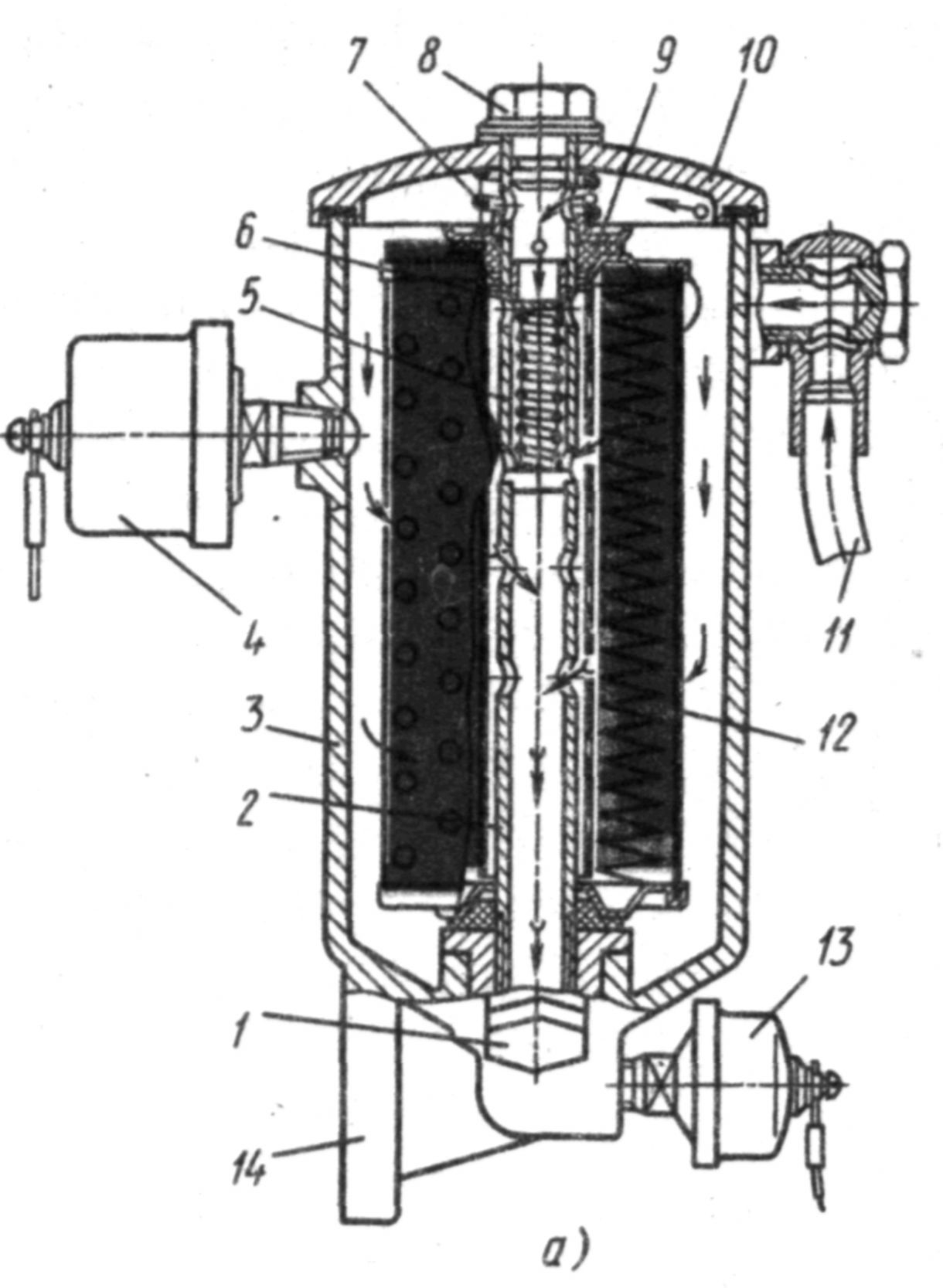 Рис. 2. Полнопоточный масляный фильтр1—пробка сливного отверстия; 2—сливная трубка; 3—корпус фильтра; 4—датчик указателя давления масла; 5— пружина перепускного клапана; 6—перепускной клапан; 7—пружина; 8—болт сливной трубки; 9—уплотнение фильтрующего элемента; 10—крышка; 11—маслопровод; 12—фильтрующий элемент; 13—датчик лампы аварийного давления масла; 14—привалочная плоскость корпуса.На легковых автомобилях при техническом обслуживании заменяется корпус фильтра с фильтрующим элементом, а на автомобилях ГАЗ, КамАЗ и МАЗ и заменяют фильтрующий элемент.Фильтр центробежный с реактивным приводом (центрифуга).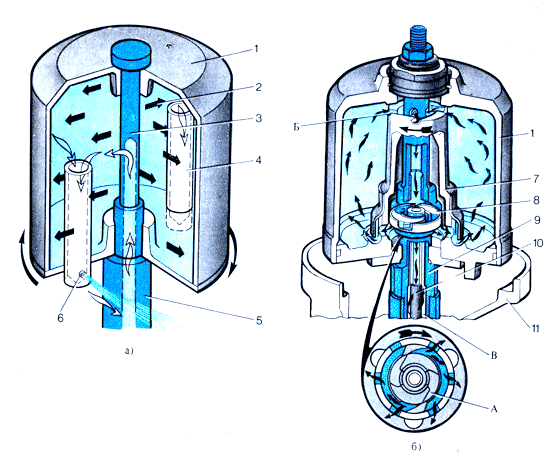 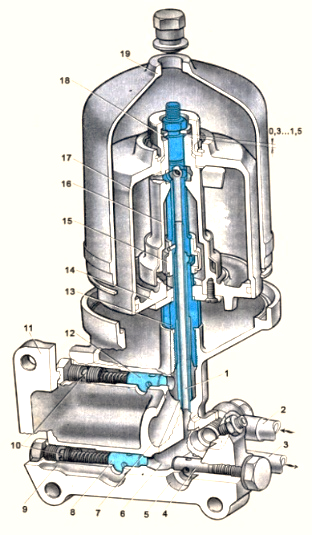 Рис. 3 Центробежный масляный фильтр:1 – маслоподводящий канал, 2 – трубка подвода масла, 3 - трубка отвода горячего масла в радиатор, 4 - радиаторный клапан, 5, 6 - каналы отвода очищенного не охлажденного и охлажденного масла в магистраль, 7 - канал подвода неочищенного масла в фильтр 8 - сливной клапан, 9 - полость слива масла в картер двигателя, 10 - регулировочные винты клапанов, 11 - корпус фильтра, 12 - перепускной клан, 13 - пустотелая ось, 14 - крышка, 15 - насадок (завихритель масла), 16 - корпус ротора, 17 - стакан, 18 - упорная шайба, 19 - колпак.Колпак центрифуги вращается под действием реактивной силы тангенциально направленных струй масла, вытекающие из двух жиклеров. Когда давление масла около 0,3 МПа (3 кгс / см2), то корпус центрифуги вместе с маслом находится в нем, вращается с частотой 5000 ... 6000 мин ~ 1. При этом тяжелые механические частицы грязи и осадков под действием центробежной силы отбрасываются на стенки корпуса и оседают на них, образуя плотный осадок.Масляный радиатор, который включается в систему смазки параллельно, размещенный перед радиатором системы охлаждения и предназначен для охлаждения масла.Редукционный клапан верхней секции масляного насоса двигателя ЗИЛ-130 отрегулировано на давление 0,3 МПа (3 кгс / см2). Если давление повышается, редукционный клапан пропускает часть масла из нагнетательной полости масляного насоса во всасывающую. Редукционный клапан нижней секции отрегулировано на давление 0,2 МПа (1,2 кгс / см2).Давление масла в системе смазки контролируется электрическим указателем, измерительный преобразователь которого подсоединен к корпусу центробежного масляного фильтра. Нормальное давление масла в прогретом двигателе ЗИЛ-130 при работе на средних оборотах составляет 0,25 .. 0,30 МПа (2,5 ... 3,0 кгс / см2). В системе смазки, двигателя КамАЗ-740 двухсекционный масляный насос установлен внутри картера. В системе есть два масляные фильтры - центробежный и полнопоточный со сменными фильтрующими элементами.Масляный насос двигателя ГАЗ-24 закрепляют внутри картера. Он имеет две шестерни, а в крышке - редукционный клапан. Масло поступает к насосу через сетчатый маслоприемники, а при загрязнении - сквозь щель между сеткой и корпусом.Масляный насос подает все масло в полнопоточный фильтр, состоящий из корпуса и крышки с измерительным преобразователем, центральной трубки с отверстиями. В трубке установлен перепускной клапан, который в результате загрязнения фильтра пропускает неочищенное масло в систему.В системе смазки давление масла определяется по сигналу указателя или контрольной лампы. В двигателях ЗМЗ-53 и ГАЗ-24 загорается контрольная лампа на щитке приборов, если давление составляет 0,04 ... 0,07 МПа (0,4 ... 0,7 кгс / см2).3. Вентиляция картера.Вентиляция картера нужна для удаления паров топлива, отработанных газов, проникающих в картер во время работы двигателя, которые ухудшают качество масла.В двигателях ЗМЗ-53 и КамАЗ-5320 применяют открытую, вытяжную систему вентиляции. Свежий воздух поступает в картер через неразборный фильтр 1, размещенный в корпусе крышки маслоналивного патрубка.Картерные газы вытягиваются по выходной трубке 2, которая через маслоуловитель  присоединен к полости крышки блока . Во время движения автомобиля у нижнего косой среза создается разрежение, вследствие чего отработанные газы отсасываются по трубке в атмосферу. Вентиляция картера двигателя ГАЗ-52-12, ЗИЛ-130 и ГАЗ-24 принудительная, с вытяжкой картерных газов через вентиляционную трубку во впускной трубопровод.Неисправности системы смазкиНеисправности, которые появляются в системе смазки, приводят к повышению или понижению давления масла в системе и соответственно к ухудшению смазки трущихся деталей. Основными неисправностями системы смазки являются: пониженное давление масла, отсутствие давления масла и повышенное давление масла.Повышенное давление масла возникает при низкой температуре масла на непрогретом двигателе, при поломке редукционного клапана в масляном насосе, а также при использовании масла не соответствующему сезону.Пониженное давление масла возникает при износе деталей шестеренчатого масляного насоса, неполном закрытии редукционного клапана насоса, низком уровне масла, засорении маслоприемника и сильном износе вкладышей КШМ. Отсутствие давления масла возникает из-за прекращения работы масляного насоса, полного открытия редукционного клапана, очень низкого уровня масла в картере двигателя, возможна поломка датчика. При возникновении этой неисправности необходимо сразу прекратить работу двигателя и выяснить причину  неисправности. Контрольные вопросы.1.Для чего служит масляный насос двигателя?2. Какой тип масляных насосов используется на двигателях отечественного производства?3.Устройство и принцип работы шестеренчатого масляного насоса.4. Какие типы масляных фильтров используются  на автомобильных двигателях?5. Как устроен полнопоточный масляный фильтр?6. Устройство и принцип работы центробежного масляного фильтра?7. Для чего нужна вентиляция картера двигателя?8. Принцип работы принудительной вентиляции картера двигателя.Рекомендации для самостоятельной работы:1. Содержание лекции распечатать для формирования сборника лекций.2. Ответить письменно на вопросы для закрепления и осмысления материала.3. Выполнить сканирование или фотографирование ответов и выслать на адрес эл. почты rom-ave@mail.ru  до 21.00